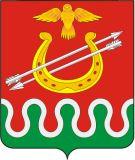 Администрация Боготольского районаКрасноярского краяПОСТАНОВЛЕНИЕг. Боготол«24» ноября 2014 года								№ 827-пО внесении изменений в Постановление администрации Боготольского района от 19.03.2014 № 134-п «Об утверждении сумм субсидии на компенсацию части расходов граждан на оплату коммунальных услуг для исполнителей коммунальных услуг и по социальным выплатам на компенсацию части расходов граждан на оплату коммунальных услуг на 2014 год»В связи с внесением изменений в Закон Красноярского края «О краевом бюджете на 2014 год и плановый период 2015-2016 годов» от 08.10.2014года № 7-2628ПОСТАНОВЛЯЮ:1.Внести изменения в постановление от 19.03.2014 № 134-п «Об утверждении сумм субсидии на компенсацию части расходов граждан на оплату коммунальных услуг для исполнителей коммунальных услуг и по социальным выплатам на компенсацию части расходов граждан на оплату коммунальных услуг на 2014 год»- пункт 1 изложить в следующей редакции:«Предоставить субсидию на компенсацию части расходов граждан на оплату коммунальных услуг на основании проведенных расчетов в пределах лимита следующим предприятиям:- МКП «Услуга» в размере 1926500 рублей (Один миллион девятьсот двадцать шесть тысяч пятьсот рублей)- ООО «Водоканал» г. Боготола в размере 584200 рублей (пятьсот восемьдесят четыре тысячи двести рублей)».2.Опубликовать настоящее постановление в периодическом печатном издании «Официальный вестник Боготольского района» и разместить на официальном сайте Боготольского района www.bogotol-r.ru в сети Интернет.3.Контроль над исполнением настоящего постановления оставляю за собой.4.Постановление вступает в силу в день, следующий за днем официального опубликования (обнародования).Глава администрации района							Н.В. Красько